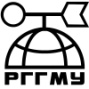 МИНИСТЕРСТВО ОБРАЗОВАНИЯ И НАУКИ РОССИЙСКОЙ ФЕДЕРАЦИИфедеральное государственное бюджетное образовательное учреждение высшего образования«РОССИЙСКИЙ ГОСУДАРСТВЕННЫЙ ГИДРОМЕТЕОРОЛОГИЧЕСКИЙ УНИВЕРСИТЕТ» На основании Приказа № 77-И от 23.07.2018 г., Приказа № 78-И от 23.07.2018 г. по личному составу иностранных учащихся на 1 курс очно-заочного отделения магистратуры федерального государственного бюджетного образовательного учреждения высшего образования «Российский государственный гидрометеорологический университет» на места по договору об оказании платных образовательных услуг зачислены с 01.09.2018 г. следующие абитуриенты, подавшие заявление о согласии на зачисление, выдержавшие конкурсный отбор в соответствии с набранными баллами:ЭКОЛОГИЧЕСКИЙ ФАКУЛЬТЕТНаправление подготовки 05.04.06 «Экология и природопользование»ФАКУЛЬТЕТ ГИДРОМЕТЕОРОЛОГИЧЕСКОГО ОБЕСПЕЧЕНИЯ ЭКОНОМИКО-УПРАВЛЕНЧЕСКОЙ ДЕЯТЕЛЬНОСТИ В ОТРАСЛЯХ 
И КОМПЛЕКСАХНаправление подготовки 38.04.01 «Экономика»Направление подготовки 38.04.02 «Менеджмент»ИНСТИТУТ «ПОЛЯРНАЯ АКАДЕМИЯ»Направление подготовки 45.04.01 «Филология»№ п/пФамилия Имя ОтчествоФамилия Имя ОтчествоСумма конкурсных баллов1Аль-Сейфи Мохсин Фадель Али Абдуллах8282№ п/пФамилия Имя ОтчествоСумма конкурсных баллов1Реджепов Фаррух802Раимова Дильфуза683Тачмедова Алтын674Аджей Давид655Матмурадова Айгуль626Пирметов Хазрат587Исмаилова Наргиза488Мамедов Сирож479Язмырадов Сердар45№ п/пФамилия Имя ОтчествоСумма конкурсных баллов1Аль-Думайни Малик Хассан Мухаммед752Баггаш Мохаммед Абдулхаким Мохаммед753Суфьян Сабер Абдулла Ахмед754Хайкал Мохаммед Хусейн Хуссейн755Абдуладим Вахиб Абдулракиб Абдулла746Аль-Хавлани Заид Али Али Салех747Аль-Румема Сулейман Мутахар Абдулгани728Каид Мохаммед Ракиб Табит Мохаммед729Мохсен Салах Ахмед Мохаммед7010Нор Аддин Мохаммед Мусид Абдулла Каид7011Тахер Нассер Яхрья Нассер5512Аль-Самави Ахмед Мохаммед Ахмед Мохаммед45№ п/пФамилия Имя ОтчествоСумма конкурсных баллов1Акыныязова Кумуш552Рихан Марихан Хешам Магед Сайед553Эгембергенова Сайяра554Худайбергенова Гозел505Раимов Насурулла  45